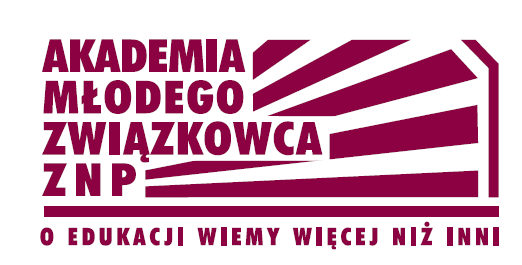 Regulamin rekrutacji i uczestnictwa w II edycjiAkademii Młodego Związkowca ZNP§ 1POSTANOWIENIA OGÓLNENiniejszy Regulamin określa zasady rekrutacji i warunki uczestnictwa w III edycji projektu pt. „Akademia Młodego Związkowca ZNP” zwanego dalej Akademią.Związek Nauczycielstwa Polskiego jest realizatorem projektu, zwany dalej „ZNP”.§ 2SŁOWNIK POJĘĆUżyte w Regulaminie skróty i pojęcia oznaczają: Regulamin – należy przez to rozumieć warunki uczestnictwa w projekcie „Akademia Młodego Związkowca ZNP – III edycja”.Uczestnik/Uczestniczka projektu – należy przez to rozumieć osoby bezpośrednio uczestniczące w szkoleniach w Akademii.Biuro Projektu – Biuro Związku Nauczycielstwa Polskiego, 00-389 Warszawa, ul. Smulikowskiego 6/8, e-mail: owasik@znp.edu.pl. Koordynator/ka projektu – osoba odpowiedzialna za dane szkolenie w Akademii z ramienia ZNP.§ 3WARUNKI UCZESTNICTWA W PROJEKCIEKRYTERIA FORMALNEWarunkami udziału w projekcie są:przynależność do Związku Nauczycielstwa Polskiegowiek – do projektu mogą zostać zakwalifikowane osoby urodzone od dnia 01 stycznia 1981 r. wzwyż.KRYTERIA MERYTORYCZNEDo udziału w cyklu szkoleniowym w ramach Akademii, zostaną wybrane osoby 
z największą liczbą punktów otrzymaną podczas rekrutacji. Rekrutacja zostanie przeprowadzona przez Komisję Rekrutacyjną powołaną przez ZG ZNP. Minimalna liczba osób dla których zostanie zorganizowana III edycja Akademii to 20 (1 grupa). Maksymalna liczba osób, która może zostać przyjęta do III edycji to 40 (2 grupy).Rekrutacja będzie prowadzona od 16 kwietnia do 20 maja 2018 r. w oparciu o poniżej wymienione kryteria merytoryczne:zadanie pisemne – max. 1000 znaków (zgodnie z załącznikiem nr 1 do zgłoszenia) waga punktowa: od 0 do 30 punktówNa etapie rekrutacji do Projektu wszystkie osoby zobowiązane są dostarczyć  do Biura Projektu wypełnioną i podpisaną kartę rekrutacyjną (pocztą lub osobiście) – załącznik nr 1.W przypadku, gdy do udziału w Projekcie zgłosi się więcej osób niż liczba przewidzianych miejsc, zostanie utworzona lista rezerwowa.  Do udziału w Projekcie zostaną zakwalifikowane osoby z największą liczbą punktów. 
Osoby zakwalifikowane bądź niezakwalifikowane do udziału 
w projekcie zostaną poinformowane drogą mailową i/lub telefonicznie. § 4          RODZAJ UDZIELANEGO WSPARCIA I ZWROT KOSZTÓW DOJAZDUII edycja szkoleń w ramach Akademii w 2018 r. będzie obejmować 3 trzydniowe sesje (piątek-niedziela) oraz tygodniową sesję podczas wakacji.Harmonogram spotkań:I zjazd: 1-3 czerwca 2018, WarszawaII zjazd: 6-12 lub 18-24 sierpnia 2018, GdańskIII i IV zjazd – realizacja od października do grudnia 2018 r., Warszawa (terminy do ustalenia)Związek Nauczycielstwa Polskiego jako organizator szkoleń w ramach Akademii pokrywa ze środków projektu koszty noclegu, wyżywienia oraz koszt dojazdu na szkolenie.Zwrot kosztów dojazdu na szkolenie dla uczestnika/czki projektu następuje na podstawiebiletu komunikacji publicznej lub innego równoważnego dokumentu potwierdzającego wydatek. W wypadku biletów kolejowych, zwrot może dotyczyć tylko przejazdu w II klasie.Dopuszcza się możliwość uwzględniania cen biletów przewoźników innych niż PKS lub PKP (np. prywatnych) w sytuacji, gdy koszt świadczonych przez nich usług jest porównywalny do cen przewoźników państwowych lub jeśli jest to jedyny przewoźnik na danej trasie.W przypadku dojazdu na szkolenia w ramach Akademii samochodem, zwrot kosztów dojazdu jest refundowany do wysokości biletu na tej trasie (PKP, PKS, inne). Jeżeli jednym samochodem podróżuje więcej niż jedna/jeden uczestnik Akademii, zwrot otrzymuje jedna osoba.§ 5PRAWA I OBOWIĄZKI UCZESTNIKA PROJEKTUUczestnik/-czka projektu ma prawo do: wglądu i modyfikacji swoich danych osobowych udostępnionych na potrzeby Projektu. otrzymania materiałów szkoleniowych.otrzymania zaświadczenia lub certyfikatu o ukończeniu szkolenia.Uczestnik/-czka Projektu zobowiązany/-a jest do: wypełnienia karty rekrutacyjnej, o której jest mowa w § 3, stanowiącej Załącznik nr 1 do Regulaminu.wypełniania ankiet związanych z realizacją projektu dla celów ewaluacji Projektu.potwierdzenia uczestnictwa w szkoleniu poprzez złożenie podpisu na liście obecności. potwierdzenia odbioru materiałów szkoleniowych poprzez złożenie podpisu na liście. poinformowaniu ZNP w formie pisemnej (adres biura projektu) o rezygnacji 
z uczestnictwa w  Projekcie. bieżącego informowania o wszystkich zdarzeniach mogących zakłócić dalszy udział    Uczestnika/-czki w Projekcie. bieżącego informowania o zmianie danych teleadresowych Uczestnika/-czki. uczestnictwa w kursie z dopuszczalną liczbą nieobecności – 2dni, podczas trwania 3-dniowych sesji. ZNP nie dopuszcza nieobecności podczas tygodniowego zjazdu w czasie wakacji.przygotowywania prac zleconych przez osoby prowadzące szkolenia. samokształcenia i przygotowywania się do poszczególnych modułów Akademii zgodnie ze wskazówkami prowadzących i koordynatorów.upowszechniania wiedzy i umiejętności nabytych podczas uczestnictwa w Akademii 
w szczególności poprzez prowadzenie szkoleń dla członkiń/-ków związku w swoim okręgu itp.§ 6ZASADY REZYGNACJI Z UCZESTNICTWA W PROJEKCIEZNP zastrzega sobie prawo skreślenia Uczestnika/-czki Akademii z listy uczestników Projektu w wypadku naruszenia przez niego niniejszego Regulaminu. W wypadku rezygnacji lub skreślenia Uczestnika/-czki Projektu z listy osób zakwalifikowanych do Projektu, jego miejsce zajmie pierwsza osoba z listy rezerwowej. § 7POSTANOWIENIA KOŃCOWEZwiązek Nauczycielstwa Polskiego zastrzega sobie prawo zmiany niniejszego Regulaminu. Wszelkie zmiany Regulaminu wymagają formy pisemnej. Regulamin obowiązuje przez cały okres realizacji Projektu. Niniejszy Regulamin wchodzi w życie z dniem ogłoszenia i obowiązuje przez cały okres trwania III edycji Akademii. ZałącznikiKarta rekrutacyjna – załącznik nr 1 